Компьютерные игры1971–1975 начали выпускаться видеоигры для аркадных автоматов .Была разработана Computer Space, которая стала первой коммерческой аркадной игрой в жанре космической стрелялки.1976–1980 «Space Invaders» — первая супер-успешная игра. С тех пор аркадные игры стали все больше распространяться в более популярных местах.Nintendo начала выпускать аркадные игры в 1978 году.Компьютерные игры изначально были двумерными, но все они имеют идею или цель, к которой должен стремиться игрок. Каждая компьютерная игра должна иметь сценарий:Идея- цель;Персонаж, который играет;Фон, на котором происходит действие.ПрограммированиеСам компьютер не думает. Компьютер выполняет команды, заданные программистом. Компьютер может выполнять команды только на том языке, который он знает.Сравните две программы робота-официанта: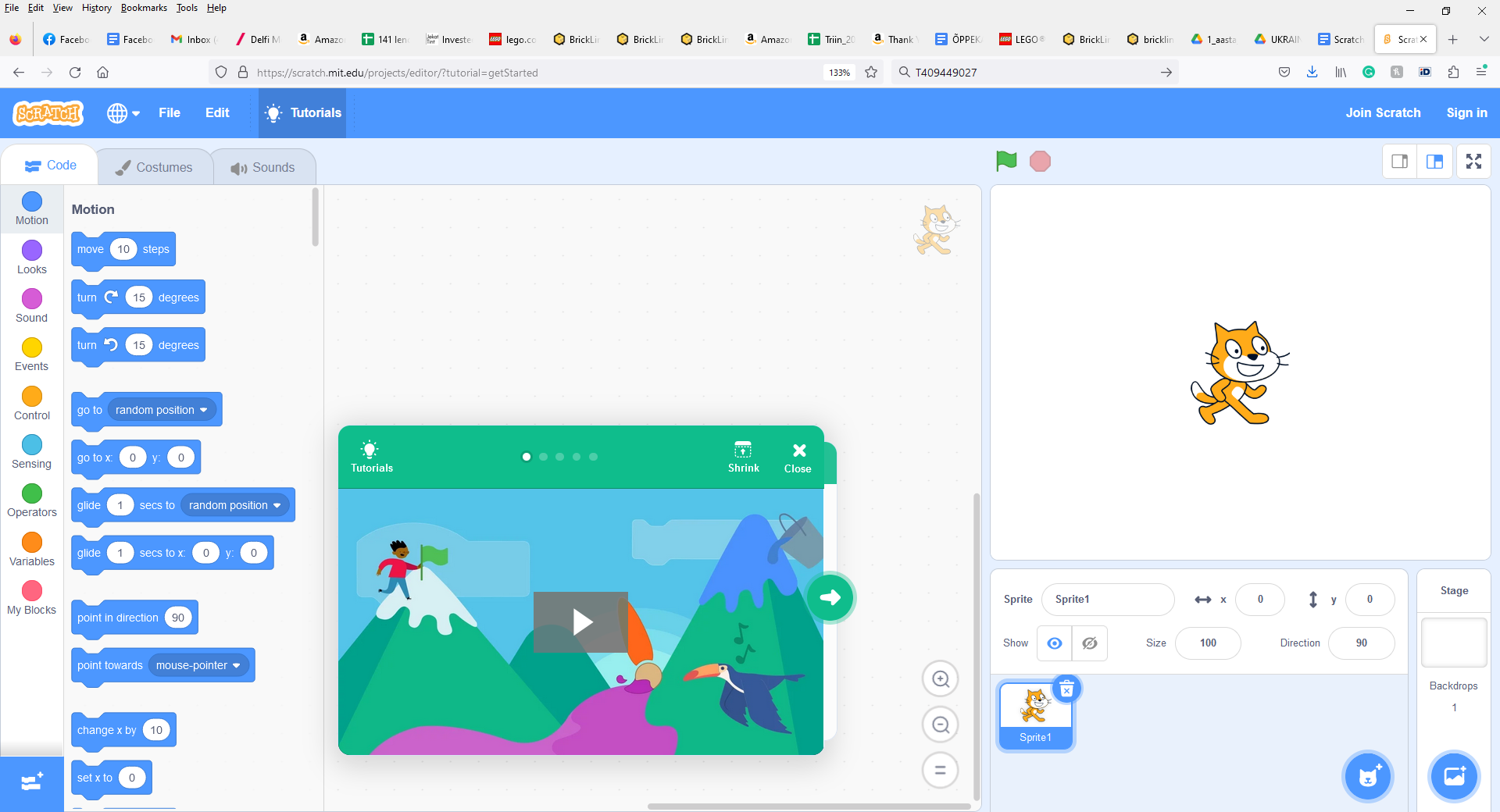 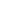 Scratch, Примеры программОткрой страницу - https://scratch.mit.edu/Спрайт – картинка на сцене или на заднем плане, которая управляется программой.Задача. Добавьте в игру счётчик, который подсчитывает, сколько раз кот коснулся персонажа, прежде чем догнал курсор.Возьми тарелку с едойПерейди от кухни к столуПоставь тарелку на столВозьми еду с тарелкой и всегда держи ее горизонтальноПеремещайся с кухни до стола следующим образом:Подойди к двери между кухней и столовойОпредели препятствия и маневрируй между нимиОткрой дверьПерейди от двери к столуОпредели препятствия и маневрируй между нимиПоставь тарелку на столОтслеживай указатель курсора. Программа запускаеться и в тоже время работает бесконечно. Каждый раз, когда курсор (компьюютерная мышь) перемещается на экране, то за ней перемещается и персонаж (то есть кот). Каждый раз кот движется в направлении курсора 10 шагов.Если изменить длинну шага, персонаж может двигаться быстрее или медленнее.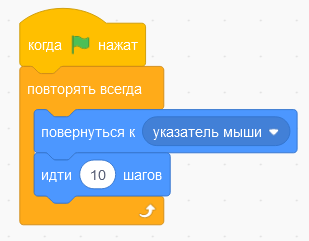 Когда персонаж (кот) достигает курсора, то меняет свой костюм и повторяет это три раза. Для этого используем ждать... вплоть до чего то (напр. касания). На этом игра заканчивается. Обрати внимание:при  повторении смены костюма персонажа три раза добавляеться ожидание в 2 секунды, иначе мы не увидим его человеческим глазом.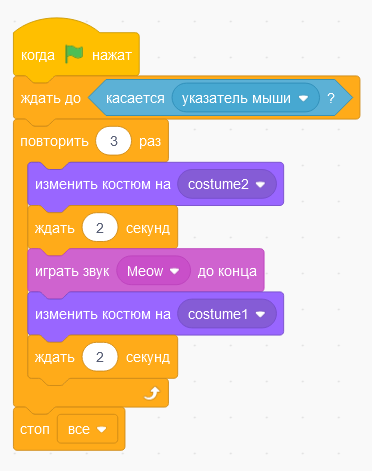 Для игры мы создаем переменную время, которое подсчитывает, сколько времени требуется, чтобы играть в игру. Каждую секунду к переменной добавляется +1.Переменная может быть создана в темно-оранжевом разделе под заголовком переменные - Создать переменную. Затем на экране генерируется поле, называемое соответствующей переменной.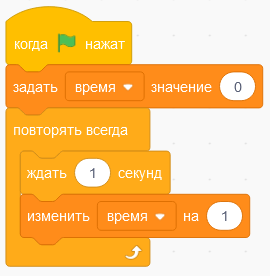 программа для второго  персонажаМы используем блок вечного повторения “повторять всегда”, где код повторяется до тех пор, пока игра не будет закончена.Добавляем второго персонажа, который меняет локацию и костюм. Когда кот прикасается к второму персонажу, то тот меняет костюм, цвет и подаёт голос. Затем программа возвращается к началу и ждет нового столкновения между кошкой и вторым персонажем.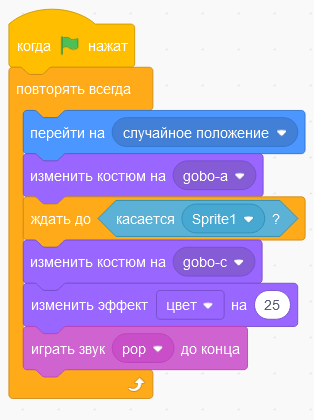 